EPPO Datasheet: Diaporthe vacciniiLast updated: 2024-04-16IDENTITYHOSTSPrincipal hosts of Diaporthe vaccinii are cranberry (Vaccinium macrocarpon, V. oxycoccos) and blueberry (V. corymbosum, V. angustifolium and V. virgatum). All Vaccinium species tested in the past have been found to be susceptible to this pathogen (EFSA Panel, 2017). Wild V. oxycoccos has been found to be a host (Lombard et al., 2014) and other wild Vaccinium species in the EPPO region could also be affected.Although its host range as a pathogen is limited to Vaccinium species (Narouei-Khandan et al., 2017; Van Bruggen et al., 2018), D. vaccinii has been found as an endophyte on other plant species (Macia-Vicente et al., 2007; Yue & Liang, 2013).Host list: Vaccinium angustifolium, Vaccinium corymbosum, Vaccinium macrocarpon, Vaccinium oxycoccos, Vaccinium virgatumGEOGRAPHICAL DISTRIBUTIONThe native range of Diaporthe vaccinii is thought to be North America, where it is reported in all regions growing Vaccinium plants in the USA and Canada (Lombard et al., 2014). It is currently present in Chile (spreading from North America), China and Latvia (Guerrero & Godoy, 1989; Lombard et al., 2014; Yue et al., 2013).Diaporthe vaccinii has also been found in Germany, Lithuania, the Netherlands, Poland, Romania, the United Kingdom, but has since been eradicated (EPPO, 2024). Past reports of this pest in European Russia and Belarus have not been confirmed by molecular methods (EFSA Panel et al., 2017; Galynskaya et al., 2011; Narouei-Khandan et al., 2017), though it was identified molecularly on cranberry seedlings imported into Russia from Belarus (Kuznetsova, 2021).
EPPO Region: Latvia
Asia: China (Shandong)
North America: Canada (British Columbia, Nova Scotia, Québec), United States of America (Arkansas, Illinois, Indiana, Maine, Maryland, Massachusetts, Michigan, Montana, New Jersey, North Carolina, Oregon, Washington, West Virginia, Wisconsin)
South America: Chile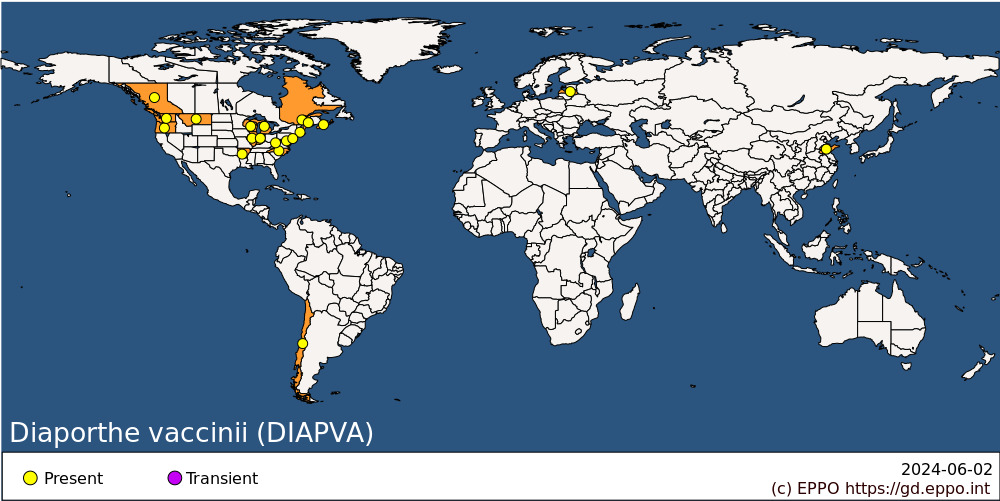 
BIOLOGYThe fungus grows well at an optimum pH of 5-6 and a temperature range of 4-32°C (Carlson, 1963; Weingartner & Klos, 1975). In the field, optimal temperatures for disease development have been shown to be between 8°C and 15°C, though disease can occur at average annual temperatures of between 0°C and 25°C (Narouei-Khandan et al., 2017).Diaporthe vaccinii overwinters on dead vines, the previous year’s infected twigs and possibly other plant debris on the soil surface, such as leaves (Shear et al., 1931; Wilcox, 1939). Overwintering at cool temperatures appears to be necessary for maturation of the sexual spores, ascospores (Shear et al., 1975,1961; Wilcox, 1939). Diaporthe vaccinii has also been found as an endophyte in other plant species (Macia-Vicente et al., 2007; Yue & Liang, 2013).Primary inoculum (in the form of ascospores and the asexual spores, conidia) are disseminated in the crop under wet or humid conditions. Rain-dispersed conidia of D. vaccinii have been found to disperse throughout the growing season, the highest numbers being recorded between blossom budbreak through to bloom (Milholland, 1982; Parker & Ramsdell, 1977), though they only spread over short distances. Rain-splashed conidia are judged to infect new plants within 1-10 m of the original source of infection. Ascospores could typically spread much longer distances by wind, but have rarely been reported for D. vaccinii and are considered to play a negligible role in pest spread (EFSA Panel, 2017).The fungus is believed to enter plants via the shoot tips, emerging flower buds, or though wounds caused by freezing or abrasion, resulting in systemic infection through the vascular tissue (Daykin & Milholland, 1990; Milholland, 1982; Wilcox, 1939). Pycnidia with conidia appear on stems (see further symptoms below) 2-3 weeks after infection (Wilcox, 1939; Weingartner & Klos, 1975). Diaporthe vaccinii also enters berries throughout the growing season at all stages of development (Milholland & Daykin, 1983).DETECTION AND IDENTIFICATIONSymptomsDiaporthe vaccinii is known to cause several diseases in Vaccinium species, including stem canker, twig blight, and fruit rot (Polashock et al., 2017). In certain regions, blighting of 1-year-old woody stems with flower buds is the predominant symptom in susceptible blueberry cultivars (Milholland, 1982).Infected, current-year shoots wilt within 4 days and become covered with minute lesions. Infected leaves develop spots enlarging to 1 cm and produce pycnidia. The fungus continues to travel downward through the stem at a rate averaging 5.5 cm in 2 months, killing major branches and often entire plants (Wilcox, 1939; Daykin & Milholland, 1990). Regardless of age of stems, cankers are long and narrow, and are covered by the bark or epidermis (Weingartner & Klos, 1975). On blueberry stems over 2 years old, below wilt symptoms, D. vaccinii causes a brown discoloration of the stem xylem (Weingartner & Klos, 1975).The fungus may be dormant in infected material; for example, in one study, it has been identified from 90% of stems from asymptomatic cranberry vines (Friend & Boone, 1968). Symptom development in infected plants for planting can take as long as 8 weeks, and in some cases up to 3 months, to occur (EFSA Panel, 2017) while berries may have a latent infection until maturation (Milholland & Daykin, 1983). Infection of crowns usually results in death of stems originating from the crown (Weingartner & Klos, 1975) and infected fruits turn reddish-brown, soft, often splitting and causing leakage of juice (Milholland & Daykin, 1983).Symptoms similar to D. vaccinii can be associated with other fungi, such as Godronia cassandrae and Botryosphaeria dothidea (Witcher, 1961; Weingartner & Klos, 1975).MorphologyOn the host plant, the fungus develops dark and subcuticular pycnidia (roughly 200 μm x 500 μm). Conidia are of two types, alpha conidia (6.0–10.5 × 2.2–3.2 μm) are hyaline, unicellular, and fusiform whilst beta conidia (15.0–24.0 × 0.8–1.5 μm) are hyaline and filiform, though not used for identification. See EPPO (2009) for more details.In culture, mycelium has a radiate growth pattern and is white, after 3 weeks sometimes greyish white in some strains (EPPO, 2009). It has been recently reported that the features of D. vaccinii in culture (including the colour or structure of surface mycelium, reverse pigmentation, appearance, location, number or size of pycnidia) vary between isolates and/or different studies (Farr et al., 2002; Polashock et al., 2017; Vilka & Volkova, 2015). Given this morphological variation, D. vaccinii could be confused with related species (Vilka & Volkova, 2015). This emphasises the importance of using additional identification methods.Detection and inspection methodsDetection and identification of D. vaccinii have been thoroughly described in EPPO (2009). If symptoms of Diaporthe species are observed on Vaccinium plants, a preliminary diagnosis should occur via the removal of spores which are placed under a microscope for examination. In the absence of any fruiting bodies, the infected material should be incubated in damp chambers to induce the production of pycnidia. In both cases, after examination, spores should be transferred to agar for isolation in pure culture.EPPO (2009) acknowledges the overlap of D. vaccinii morphological features with other species and recommends that species identification should be confirmed by internal transcribed space (ITS) amplicon sequencing (EPPO, 2009). Other DNA-based tests have been developed for identifying D. vaccinii (Lombard et al., 2014; Michalecka et al., 2017). Given the tendency for D. vaccinii to be asymptomatic or mis-diagnosed, it has recently been suggested that diagnosticians purely rely on molecular tests, such as real-time PCR, that can process a large number of samples quickly and reliably (Dharmaraj et al., 2022).PATHWAYS FOR MOVEMENTThe export of infected blueberry and cranberry plants for planting from North America to other countries has been the main source of infection at new sites (Wilcox & Falconer, 1961; Guerrero & Godoy, 1989). Dormant or minimal signs of infection would reduce the likelihood of plants being intercepted. This pathway remains a significant risk from countries where D. vaccinii is present, though the use of propagation via tissue culture has reduced this risk in recent years. The high volumes of exported blueberry and cranberry fruit from affected countries is another significant pathway for pest movement (EFSA Panel, 2017).Natural spread of the pest is much less likely. Spore dispersal of D. vaccinii only occurs over short distances, typically within 1-10 m by rain-splashed conidia. Ascospores have rarely been reported and are considered to play a negligible role in pest spread. Finally, although birds can transfer various fungal pathogens over large distances, it is highly uncertain whether this is a pathway for the movement of D. vaccinii (EFSA Panel, 2017).PEST SIGNIFICANCEEconomic impactThe disease is commonly established in the USA on cranberries and blueberries (Friend & Boone, 1968; Weingartner & Klos, 1975) and was considered in the late 1940s to be of minor importance (Wilcox, 1939) though it was occasionally responsible for serious losses, such as a reduction of 18-35% of the cranberry crop (Bergman & Wilcox, 1936). From the 1970s onwards, D. vaccinii started to be a major threat to blueberry production in the USA under favourable conditions (Weingartner & Klos, 1975). Twig blight of susceptible blueberry cultivars has been estimated to cause fruit loss of 20-24 blueberries per stem in parts of the USA (Milholland, 1982), or a 25-37% yield loss overall (EFSA Panel, 2017).More recently, in Canada, 24% of a cranberry harvest were lost due to fruit rot after 3 weeks of storage. Diaporthe vaccinii was identified as the fourth most prevalent pathogen causing this fruit rot (Sabaratnam, Wood, & Nabetani, 2016). There is limited information of the current impact of this pest in the USA (EFSA Panel, 2014).ControlAll Vaccinium species tested in the past have been found to be susceptible to this pathogen (EFSA Panel, 2017), although resistance appears to vary between cultivars (Polashock & Kramer, 2006). Recommended cultural controls include pruning out infected canes to reduce inoculum, planting resistant cultivars, and limiting overhead irrigation (Anco & Ellis, 2011; Cline, 2014; Sabaratnam, 2018). Chemical controls are also an option, applied at 2-week intervals from bud break through to bloom. Additional sprays through berry development act against fruit rot (Polashock et al., 2017).Phytosanitary riskDiaporthe vaccinii has the potential to establish in the EPPO region (Narouei-Khandan, 2017). However, it has been reported in multiple European countries in the past and then been eradicated without causing noticeable damage. The fungus has not apparently persisted in most European locations or spread onto commercial crops and the symptoms caused by D. vaccinii in Europe appeared to be mild (Cardinaals et al., 2018; EFSA Panel, 2014). It has therefore been suggested that this fungus is not a major threat to blueberry production in Europe (Cardinaals et al., 2018).PHYTOSANITARY MEASURESThe EFSA Pest Risk Assessment for D. vaccinii (2017) identified several risk management measures against this fungus, such as requiring that imported Vaccinium plants for planting originate from a pest free area, a pest free place of production or be produced and exported as tissue culture or plug plants directly derive from tissue culture.REFERENCESAnco DJ & Ellis MA (2011) Phomopsis twig blight of blueberry. Ohio State University Extension. Retrieved from https://ohioline.osu.edu/factsheet/plpath-fru-45 [Accessed 20 March 2024].Bergman HF & Wilcox MS (1936) The distribution, cause, and relative importance of cranberry fruit rots in Massachusetts in 1932 and 1933, and their control by spraying. Phytopathology 26, 656-664.Cardinaals J, Wenneker M, Voogd J & Van Leeuwen G (2018) Pathogenicity of Diaporthe spp. on two blueberry cultivars (Vaccinium corymbosum). EPPO Bulletin 48, 128-134.Carlson LW (1963) Physiology, pathogenicity, and control of fungi causing cranberry diseases [Abstract]. Dissertation Abstracts 24, 1331.Cline B (2014) Twig blight of blueberry. Fruit Disease Information. Retrieved from https://content.ces.ncsu.edu/twig-blight-of-blueberry [Accessed 20 March 2024]Daykin ME & Milholland RD (1990) Histopathology of blueberry twig blight caused by Phomopsis vaccinii. Phytopathology 80, 736-740.Dharmaraj K, Michalecka M, Alexander BJ & Toome‐Heller M (2022) New real‐time PCR assay for detecting the blueberry and cranberry twig blight pathogen. Journal of Phytopathology 170, 683-692.EPPO (2009) EPPO Standards Diagnostics PM 7/86 (1) Diaporthe vaccinii. EPPO Bulletin 39, 18–24.EPPO (2024) Diaporthe vaccinii. EPPO Global Database. Retrieved from https://gd.eppo.int/taxon/DIAPVA/distribution [Accessed 2 March 2024].Farr DF, Castlebury LA & Rossman AY (2002). Morphological and molecular characterization of Phomopsis vaccinii and additional isolates of Phomopsis from blueberry and cranberry in the eastern United States. Mycologia 94, 494-504.Friend RJ & Boone DM (1968) Diaporthe vaccinii associated with dieback of cranberry in Wisconsin. Plant Disease Reporter 52, 341-344.Galynskaya NA, Yarmolovich VA, Morozov OV & Gordey DV (2011) [A complex of pathogenic fungi in young plantings of Vaccinium angustifolium Ait. in the Belarusian Lake District.] Proceedings of BSTU, No. 1, Forestry, 224-228 (in Russian).Guerrero CJ & Godoy A (1989) Detection of Phomopsis vaccinii (Shear, Stevens and Bein) in highbush blueberry (Vaccinium corymbosum L.) [Abstract] Agricultura Técnica (Santiago) 49, 220-223.Kuznetsova AA, Tsvetkova YV, Kamchenkov AV (2021) Culture morphological features of the pathogen Diaporthe vaccinii in regulated products – cranberry plants. Plant Health and Quarantine 2, 27-36.Lombard L, Van Leeuwen G, Guarnaccia V, Polizzi G, Van Rijswick P, Rosendahl K, Gabler J & Crous P (2014) Diaporthe species associated with Vaccinium, with specific reference to Europe. Phytopathologia Mediterranea 53, 287-299.Macia-Vicente JG, Jansson HB, Abdullah SK, Descals E, Salinas J & Lopez-Llorca LV (2007) Fungal root endophytes from natural vegetation in Mediterranean environments with special reference to Fusarium spp. FEMS Microbiology Ecology 64, 90-105.Michalecka M, Bryk H & Seliga P (2017) Identification and characterization of Diaporthe vaccinii Shear causing upright dieback and viscid rot of cranberry in Poland. European Journal of Plant Pathology 148, 595-605.Milholland RD & Daykin ME (1983) Blueberry fruit rot caused by Phomopsis vaccinii. Plant Disease 67, 325-326.Milholland RD (1982) Blueberry twig blight caused by Phomopsis vaccinii. Plant Disease 66, 1034-1036.Narouei-Khandan H, Harmon C, Harmon J P, Olmstead J, Zelenev VV, Van der Werf W, Worner SP, Senay SD & Van Bruggen AHC (2017) Potential global and regional geographic distribution of Phomopsis vaccinii on Vaccinium species projected by two species distribution models. European Journal of Plant Pathology 148, 919-930.Parker PE & Ramsdell DC (1977) Epidemiology and chemical control of Phomopsis canker of highbush blueberry. Phytopathology 67, 1481-1484.Polashock JJ & Kramer M (2006) Resistance of blueberry cultivars to Botryosphaeria stem blight and Phomopsis twig blight. HortScience 41, 1457-1461.Polashock JJ, Caruso FL, Averill AL & Schilder AC (2017) Compendium of blueberry, cranberry, and lingonberry diseases and pests (2nd edition). The American Phytopathological Society.Sabaratnam S (2018) Phomopsis diseases of blueberry. Retrieved from https://www2.gov.bc.ca/assets/gov/farming-natural-resources-and-industry/agriculture-and-seafood/animal-and-crops/plant-health/phomopsis-blueberry.pdf [Accessed 20 March 2024].Sabaratnam S, Wood B & Nabetani K (2016) Fruit rot pathogens and their impact on cranberry production in British Columbia [2014 study]. Abbotsford Agriculture Centre, Ministry of Agriculture, Abbotsford, BC, Canada.Shear CL, Stevens NE & Bain HF (1931) Fungus diseases of the cultivated cranberry. Technical Bulletin, United States Department of Agriculture No. 258, 7-8.Van Bruggen A, West J, Van der Werf W, Potting R, Gardi C, Koufakis I, Zelenev VV., Narouei‐Khandan H, Schilder A & Harmon P (2018) Input data needed for a risk model for the entry, establishment and spread of a pathogen (Phomopsis vaccinii) of blueberries and cranberries in the EU. Annals of Applied Biology 172, 126-147.Vilka L & Volkova J (2015) Morphological diversity of isolates from cranberry (Ait.) in Latvia. Rural Sustainability Research 33, 8-18.Weingartner DP & Klos EJ (1975) Etiology and symptomatology of canker and dieback diseases on highbush blueberries caused by Godronia (Fusicoccum) cassandrae and Diaporthe (Phomopsis) vaccinii. Phytopathology 65, 105-110.Wilcox HJ & Falconer MA (1961) New or uncommon plant pests. Plant Pathology 10, 123-124.Wilcox MS (1939) Phomopsis twig blight of blueberry. Phytopathology 29, 136-142.Witcher W (1961) Blueberry stem blight caused by Botryosphaeria dothidea. Dissertation Abstracts 22, 23.Yue Q & Liang C (2013) Phomopsis vaccinii isolate 110027 18S ribosomal RNA gene, partial sequence; internal transcribed spacer 1, 5.8S ribosomal RNA gene, and internal transcribed spacer 2, complete sequence; and 28S ribosomal RNA gene, partial sequence. Genbank. Retrieved from https://www.ncbi.nlm.nih.gov/nuccore/KC488259.1 [Accessed 3 March 2024].Yue Q, Zhao H, Liang C & Li X (2013). The pathogen causing Phomopsis twig blight of blueberry [Abstract]. Mycosystema 32, 959-966.CABI and EFSA resources used when preparing this datasheetCABI Datasheet on Phomopsis vaccinii (Phomopsis twig blight of blueberry)EFSA Panel on Plant Health (PLH) Jeger M, Bragard C, Caffier D, Candresse T, Chatzivassiliou E, Dehnen‐Schmutz K, Gilioli G, Grégoire JC, Jaques Miret JA & MacLeod A (2017) Pest risk assessment of Diaporthe vaccinii for the EU territory. EFSA Journal 15, e04924.EFSA Panel (2014). Scientific Opinion on the pest categorisation of Diaporthe vaccinii Shear. EFSA Journal, 12, 3774.ACKNOWLEDGEMENTSThis datasheet was extensively revised in 2024 by Suzie Pearce, Department for Environment, Food and Rural Affairs (GB). Her valuable contribution is gratefully acknowledged.How to cite this datasheet?EPPO (2024) Diaporthe vaccinii. EPPO datasheets on pests recommended for regulation. Available online. https://gd.eppo.intDatasheet historyThis datasheet was first published in 1997 in the second edition of 'Quarantine Pests for Europe', and revised in 2024. It is now maintained in an electronic format in the EPPO Global Database. The sections on 'Identity', ‘Hosts’, and 'Geographical distribution' are automatically updated from the database. For other sections, the date of last revision is indicated on the right.CABI/EPPO (1997) Quarantine Pests for Europe (2nd edition). CABI, Wallingford (GB).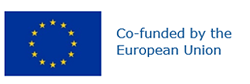 Preferred name: Diaporthe vaccinii
Authority: Shear
Taxonomic position: Fungi: Ascomycota: Pezizomycotina: Sordariomycetes: Diaporthomycetidae: Diaporthales: Diaporthaceae
Other scientific names: Phomopsis vaccinii Shear
Common names in English: blight of blueberry, fruit rot of blueberry, phomopsis canker and dieback of blueberry, storage rot of blueberry, twig blight of blueberry, viscid rot of blueberry
view more common names online...
EPPO Categorization: A2 list
EU Categorization: RNQP (Annex IV)
view more categorizations online...
EPPO Code: DIAPVA